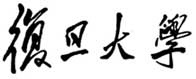 院系教师教学发展分中心申 报 书复旦大学教务处制一、人员配置二、成立分中心的基础三、分中心近五年主要业务规划及最近一学年工作计划四、近一学年预算4.1 需学校划拨（劳务费不超过总申请额40%，分年度执行日期到12月10日）注：可参考《复旦大学财务报销二十条》网址：http://www.cwc.fudan.edu.cn/bf/46/c12677a114502/page.htm  4.2 院系拟投入经费预算五、院系意见六、终审意见所在院系分中心主任联系电话电子邮箱申请日期 年   月   日分中心主任简介其他人员及主要职责姓名职称电话/手机Email主要职责其他人员及主要职责其他人员及主要职责其他人员及主要职责目前已开展的教学发展相关工作（如：教师教学沙龙等）应结合本单位学科特色或教学特点，围绕课程建设与教学改革重点方向进行规划。（如有计划引入国外同学科专家担任顾问，请注明意向人选及其背景）。经费类别开支项目[注]金额（单位：元）金额（单位：元）测算标准及主要用途经费类别开支项目[注]20  年20  年测算标准及主要用途业务费如：图书资料业务费如：会议费业务费如：差旅费……业务费小计劳务费如：校外劳务费劳务费如：学生劳务费劳务费小计合  计合  计院系负责人签名：单位签章                                            年    月    日负责人签名（单位签章）                                            年    月    日